YILDIZ TEKNİK ÜNİVERSİTESİ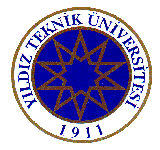 İNŞAAT FAKÜLTESİÇEVRE MÜHENDİSLİĞİ BÖLÜMÜTel  	: (212) 383 53 56	34210 Esenler / İSTANBUL	http://www.cem.yildiz.edu.trFaks: (212) 383 53 58	 E-Posta: cevre@yildiz.edu.trİŞVERENLER İÇİN YILDIZ TEKNİK ÜNİVERSİTESİ MEZUNU ÇEVRE MÜHENDİSLERİNİ DEĞERLENDİRME ANKETİSayın İlgili, Dünyada ve ülkemizdeki gelişmelere paralel olarak eğitimde kaliteyi sürekli iyileştirme kapsamında eğitim programımız sürekli olarak değerlendirilmekte; bu değerlendirmeler ışığında gerekli iyileştirmeler yapılmaktadır. Bu çalışmalarımızda, işveren, mezun ve öğrenci görüşlerinin önemli girdiler olduğu kanısındayız. Bu amaçla, YTÜ Çevre Mühendisliği Bölümü’nün program hedefleri temel alınarak anket formları hazırlanmıştır. İşverenlere yönelik olarak hazırlanan bu formu doldurmanız, mezunlarımızı ve eğitim sistemimizi değerlendirmede bizlere yol gösterecek ve önemli katkılar sağlayacaktır.Bu formu doldurarak göstereceğiniz ilgi için teşekkür eder, işlerinizde başarılar dileriz.                                                                                        Saygılarımızla,YTÜ Çevre Mühendisliği Bölümü BaşkanlığıBilgi formunun doldurulduğu tarih (gün.ay.yıl): 1- FİRMA / KURUM BİLGİLERİ1.1 Adınız Soyadınız: 	 1.2 Mesleğiniz: 1.3 E-posta adresiniz:1.4 Cep telefonu1.5 İş telefonu1.6 Firma / Kurum Adı 1.7 Firmadaki / Kurumdaki Göreviniz:1.8 Firmanın / Kurumun Faaliyet Alanı:1.9 Firmadaki / Kurumdaki Çevre Mühendisi Sayısı:1.10 YTÜ Mezunu Çevre Mühendisi Sayısı:1.11 Tüm Çalışanların Sayısı:2. YTÜ MEZUNU  ÇEVRE MÜHENDİSLERİNİN PROGRAM HEDEFLERİ AÇISINDAN DEĞERLENDİRİLMESİ1: Çok zayıf         2: Zayıf	        3: Orta        4: İyi         5: Çok iyi		                                                                                    PuanlamaMEMNUNİYET BİLGİ FORMUSorularSorular123452.1Matematik, fen bilimleri ve  Çevre mühendisliği konularında yeterli bilgi birikimi2.2Karmaşık mühendislik problemlerini saptama, tanımlama, formüle etme ve çözme becerisi; bu amaçla uygun analiz ve modelleme yöntemlerini seçme ve uygulama becerisi2.3Karmaşık bir sistemi, süreci, cihazı veya ürünü belirli gereksinimleri karşılayacak şekilde tasarlama becerisi; bu amaçla modern tasarım yöntemlerini uygulama becerisi2.4Mühendislik uygulamaları için gerekli olan modern teknik ve araçları geliştirme, seçme ve kullanma becerisi; bilişim teknolojilerini etkin bir şekilde kullanma becerisi2.5Mühendislik problemlerinin incelenmesi için deney tasarlama, deney yapma, veri toplama, sonuçları analiz etme ve yorumlama becerisi2.6Disiplin içi ve çok disiplinli takımlarda etkin biçimde çalışabilme becerisi; bireysel çalışma becerisi2.7Türkçe sözlü ve yazılı etkin iletişim kurma becerisi 2.8En az bir yabancı dilde sözlü ve yazılı iletişim kurma becerisi2.9Yaşam boyu öğrenmenin gerekliliği bilinci; bilgiye erişebilme, bilim ve teknolojideki gelişmeleri izleme ve kendini sürekli yenileme becerisi. 2.10Mesleki ve etik sorumluluk bilinci2.11Proje yönetimi ile risk yönetimi ve değişiklik yönetimi gibi iş hayatındaki uygulamalar hakkında bilgi; girişimcilik, yenilikçilik ve sürdürebilir kalkınma hakkında farkındalık2.12Mühendislik uygulamalarının evrensel ve toplumsal boyutlarda sağlık, çevre ve güvenlik üzerindeki etkileri ile çağın sorunları hakkında bilgi; mühendislik çözümlerinin hukuksal sonuçları konusunda farkındalık2.13İstatistiksel verileri analiz edebilme bilgi ve becerisi2.14Başkaları tarafından hazırlanan proje ve raporları anlayabilme ve yorumlayabilme bilgi ve becerisi2.15İşin yürütülmesi için gerekli bürokratik süreci takip edebilme becerisi2.16Verimlilik ve zamanlama açısından etkinlik becerisi2.17Sorunların çözümünde muhakeme yapabilme becerisi 2.18Mesleki gelişim için kurum içi ve/veya dışı sürekli eğitimlere katılarak bilgi birikimini zenginleştirme ve kendini yenileme isteği2.19Güncel mesleki bilgisayar yazılımlarını kullanabilme bilgi ve becerisi2.20Takım kurma ve liderlik yapabilme becerileri2.21Firmanız / kurumunuzun çalışma alanı ile ilgili standartlar ve şartnameleri anlama ve uygulama becerileri2.22Mesleği ile ilgili ekonomik ve hukuksal konuları küresel boyutta kavrama ve takip edebilme bilgi ve becerileri2.23Mesleki bilgi kaynaklarını (dergi, kitap, vb.) takip etme isteğiÇok İyi(5)İyi(4)Orta(3)Zayıf(2)Çok Zayıf (1)1Mezunlarınızın mesleki bilgi düzeyleri yeterlidir.2Mezunlarınızın mesleki pratik becerileri yeterlidir. 3Mezunlarınızın iletişim becerileri yeterlidir. 4Mezunlarınızın teknolojiyi kullanma becerileri yeterlidir. 5Mezunlarınız işletmemize önemli katkılar vermektedir. 6Mezunlarınız işletmemiz için yenilikçi öneri getirebilmektedir.7Mezunlarınız işletmemizdeki diğer çalışanlara örnek olmaktadır.8Mezunlarınız işletmemizdeki diğer çalışanları eğitebilmektedir.9Mezunlarınızın güncel konular hakkında bilgi sahibi olma çabası vardır.10Mezunlarınızın kalite bilinci vardır.